Пострелиз11 декабря 2019 года медицинский психолог центра профилактики и медико-психологической помощи БУЗ ВО ВОНД №1 Л.П. Лаврова провела семинар для сотрудников Вологодского центра помощи детям,  оставшимся без попечения родителей №2, посвященный теме «Насилие в семье и обществе». Наиболее часто озвучиваемый вопрос от сотрудников касался технологий взаимодействия с агрессивными подростками, эффективных стратегий обучения адекватному отреагированию агрессии.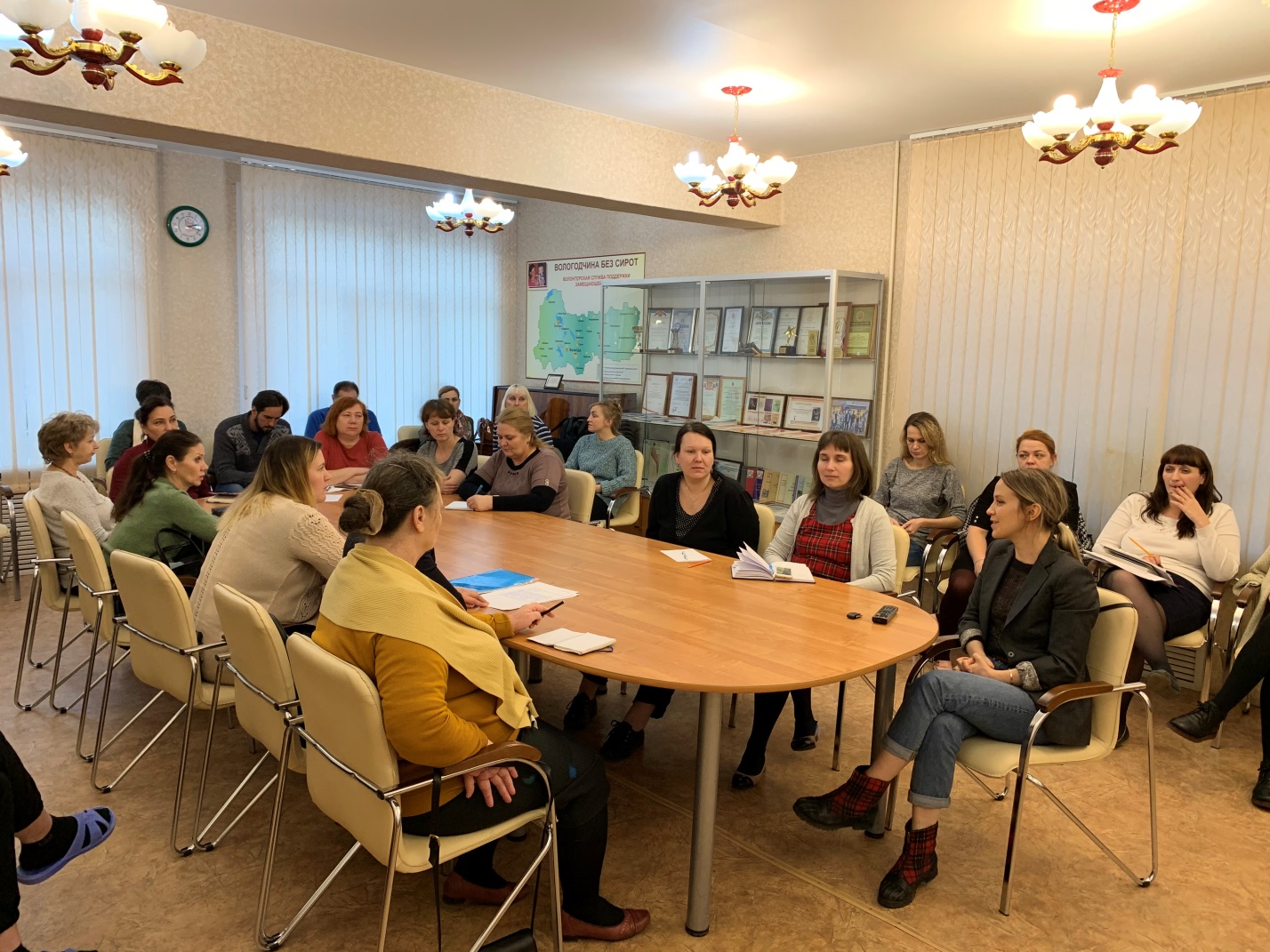 